Приложение 1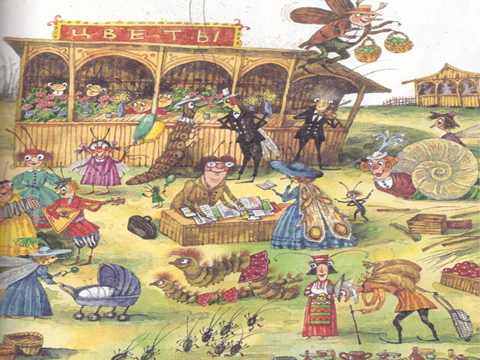 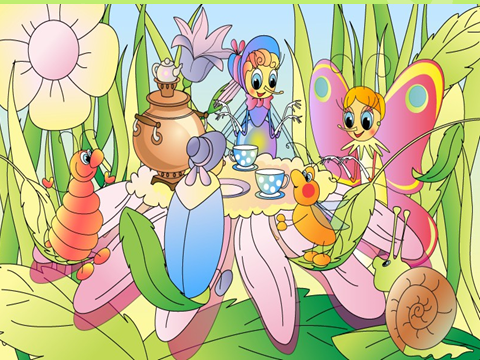 Приложение2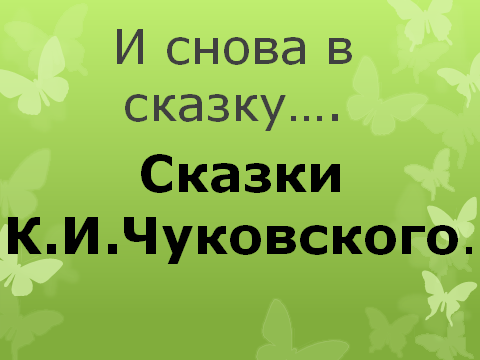 Приложение3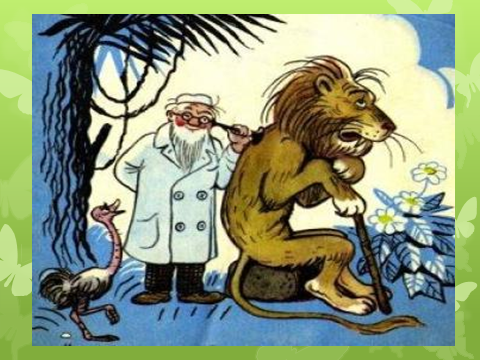 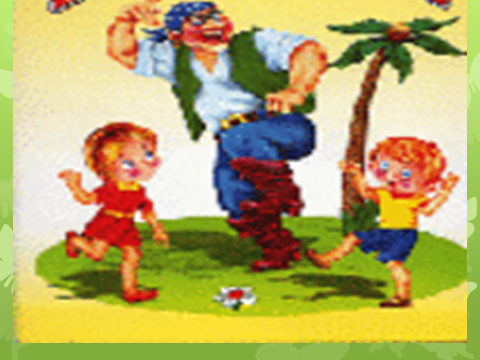 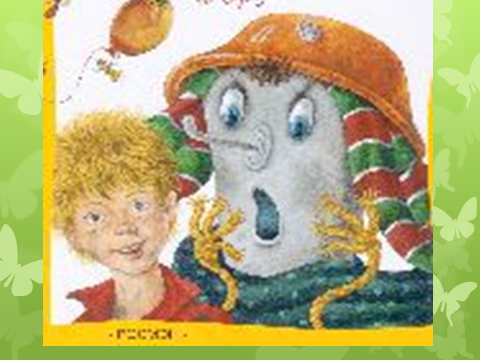 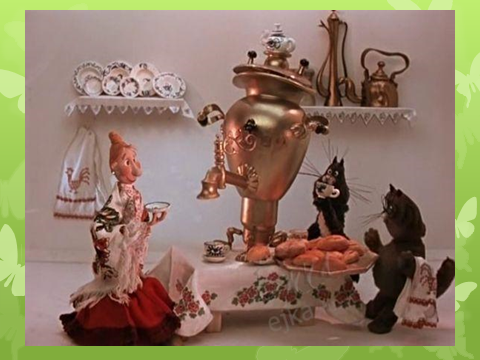 Приложение 4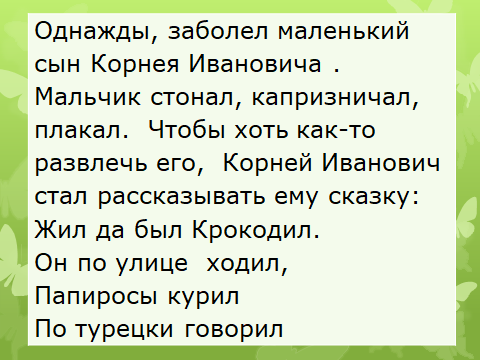 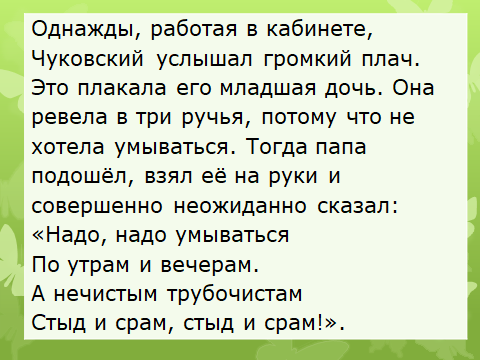 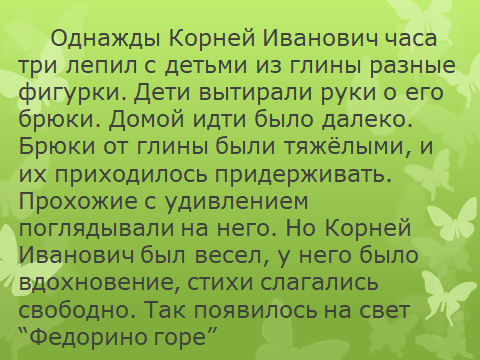 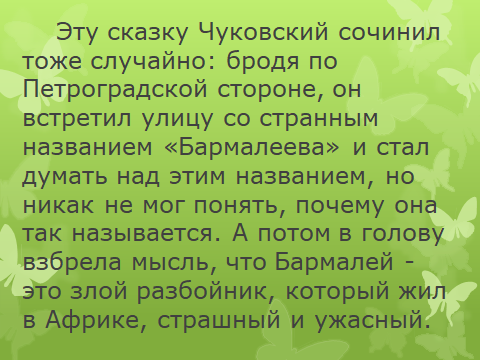 